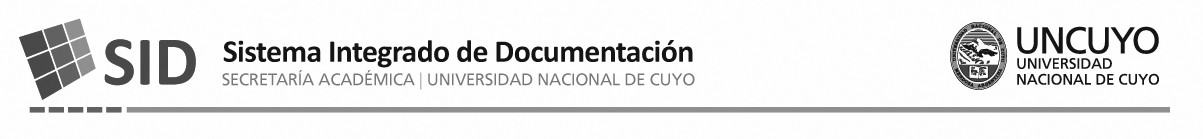 “2016 - Año del Bicentenario de la Declaración de la Independencia Nacional”Solicitud de Actualización BibliográficaListado de libros solicitados:Recuerde entregar esta solicitud completa a la biblioteca de su facultadFirma y aclaración del docente:“2016 - Año del Bicentenario de la Declaración de la Independencia Nacional”Solicitud de Actualización BibliográficaListado de libros solicitados:Recuerde entregar esta solicitud completa a la biblioteca de su facultadFirma y aclaración del docente:____________________El  Proyecto  de  Actualización  Bibliográfica,  gestionado  porSecretaría  Académica  y  ejecutado  por  el  SID -SistemaIntegrado de Documentación- propone la adquisición de títulospara   responder   a   demandas   de   material   suficiente,actualizado   y   original   para   los   alumnos,   docentes   einvestigadores que son usuarios del sistema de bibliotecas dela UNCuyo.A través de esta solicitud, el docente podrá solicitar títulospara  las  cátedras  de  todas  las  carreras  de  grado  denuestra  universidad.  Visite  http://sid.uncu.edu.ar/pabpara más información.Dicho pedido está enmarcado en el proyecto de “desarrollo deservicios bibliotecarios de 2016”Datos del Docente:Datos del Docente:Datos del Docente:El  Proyecto  de  Actualización  Bibliográfica,  gestionado  porSecretaría  Académica  y  ejecutado  por  el  SID -SistemaIntegrado de Documentación- propone la adquisición de títulospara   responder   a   demandas   de   material   suficiente,actualizado   y   original   para   los   alumnos,   docentes   einvestigadores que son usuarios del sistema de bibliotecas dela UNCuyo.A través de esta solicitud, el docente podrá solicitar títulospara  las  cátedras  de  todas  las  carreras  de  grado  denuestra  universidad.  Visite  http://sid.uncu.edu.ar/pabpara más información.Dicho pedido está enmarcado en el proyecto de “desarrollo deservicios bibliotecarios de 2016”Nombre yApellido:El  Proyecto  de  Actualización  Bibliográfica,  gestionado  porSecretaría  Académica  y  ejecutado  por  el  SID -SistemaIntegrado de Documentación- propone la adquisición de títulospara   responder   a   demandas   de   material   suficiente,actualizado   y   original   para   los   alumnos,   docentes   einvestigadores que son usuarios del sistema de bibliotecas dela UNCuyo.A través de esta solicitud, el docente podrá solicitar títulospara  las  cátedras  de  todas  las  carreras  de  grado  denuestra  universidad.  Visite  http://sid.uncu.edu.ar/pabpara más información.Dicho pedido está enmarcado en el proyecto de “desarrollo deservicios bibliotecarios de 2016”E-mail:El  Proyecto  de  Actualización  Bibliográfica,  gestionado  porSecretaría  Académica  y  ejecutado  por  el  SID -SistemaIntegrado de Documentación- propone la adquisición de títulospara   responder   a   demandas   de   material   suficiente,actualizado   y   original   para   los   alumnos,   docentes   einvestigadores que son usuarios del sistema de bibliotecas dela UNCuyo.A través de esta solicitud, el docente podrá solicitar títulospara  las  cátedras  de  todas  las  carreras  de  grado  denuestra  universidad.  Visite  http://sid.uncu.edu.ar/pabpara más información.Dicho pedido está enmarcado en el proyecto de “desarrollo deservicios bibliotecarios de 2016”Facultad:El  Proyecto  de  Actualización  Bibliográfica,  gestionado  porSecretaría  Académica  y  ejecutado  por  el  SID -SistemaIntegrado de Documentación- propone la adquisición de títulospara   responder   a   demandas   de   material   suficiente,actualizado   y   original   para   los   alumnos,   docentes   einvestigadores que son usuarios del sistema de bibliotecas dela UNCuyo.A través de esta solicitud, el docente podrá solicitar títulospara  las  cátedras  de  todas  las  carreras  de  grado  denuestra  universidad.  Visite  http://sid.uncu.edu.ar/pabpara más información.Dicho pedido está enmarcado en el proyecto de “desarrollo deservicios bibliotecarios de 2016”Carrera:El  Proyecto  de  Actualización  Bibliográfica,  gestionado  porSecretaría  Académica  y  ejecutado  por  el  SID -SistemaIntegrado de Documentación- propone la adquisición de títulospara   responder   a   demandas   de   material   suficiente,actualizado   y   original   para   los   alumnos,   docentes   einvestigadores que son usuarios del sistema de bibliotecas dela UNCuyo.A través de esta solicitud, el docente podrá solicitar títulospara  las  cátedras  de  todas  las  carreras  de  grado  denuestra  universidad.  Visite  http://sid.uncu.edu.ar/pabpara más información.Dicho pedido está enmarcado en el proyecto de “desarrollo deservicios bibliotecarios de 2016”Cátedra oMateria:El  Proyecto  de  Actualización  Bibliográfica,  gestionado  porSecretaría  Académica  y  ejecutado  por  el  SID -SistemaIntegrado de Documentación- propone la adquisición de títulospara   responder   a   demandas   de   material   suficiente,actualizado   y   original   para   los   alumnos,   docentes   einvestigadores que son usuarios del sistema de bibliotecas dela UNCuyo.A través de esta solicitud, el docente podrá solicitar títulospara  las  cátedras  de  todas  las  carreras  de  grado  denuestra  universidad.  Visite  http://sid.uncu.edu.ar/pabpara más información.Dicho pedido está enmarcado en el proyecto de “desarrollo deservicios bibliotecarios de 2016”Cantidad dealumnos en lacátedra:TítuloAutorISBNEditorialAño deediciónCant. de ej.en bibliotecaCotización (noobligatorio)El  Proyecto  de  Actualización  Bibliográfica,  gestionado  porSecretaría  Académica  y  ejecutado  por  el  SID -SistemaIntegrado de Documentación- propone la adquisición de títulospara   responder   a   demandas   de   material   suficiente,actualizado   y   original   para   los   alumnos,   docentes   einvestigadores que son usuarios del sistema de bibliotecas dela UNCuyo.A través de esta solicitud, el docente podrá solicitar títulospara  las  cátedras  de  todas  las  carreras  de  grado  denuestra  universidad.  Visite  http://sid.uncu.edu.ar/pabpara más información.Dicho pedido está enmarcado en el proyecto de “desarrollo deservicios bibliotecarios de 2016”Datos del Docente:Datos del Docente:Datos del Docente:El  Proyecto  de  Actualización  Bibliográfica,  gestionado  porSecretaría  Académica  y  ejecutado  por  el  SID -SistemaIntegrado de Documentación- propone la adquisición de títulospara   responder   a   demandas   de   material   suficiente,actualizado   y   original   para   los   alumnos,   docentes   einvestigadores que son usuarios del sistema de bibliotecas dela UNCuyo.A través de esta solicitud, el docente podrá solicitar títulospara  las  cátedras  de  todas  las  carreras  de  grado  denuestra  universidad.  Visite  http://sid.uncu.edu.ar/pabpara más información.Dicho pedido está enmarcado en el proyecto de “desarrollo deservicios bibliotecarios de 2016”Nombre yApellido:El  Proyecto  de  Actualización  Bibliográfica,  gestionado  porSecretaría  Académica  y  ejecutado  por  el  SID -SistemaIntegrado de Documentación- propone la adquisición de títulospara   responder   a   demandas   de   material   suficiente,actualizado   y   original   para   los   alumnos,   docentes   einvestigadores que son usuarios del sistema de bibliotecas dela UNCuyo.A través de esta solicitud, el docente podrá solicitar títulospara  las  cátedras  de  todas  las  carreras  de  grado  denuestra  universidad.  Visite  http://sid.uncu.edu.ar/pabpara más información.Dicho pedido está enmarcado en el proyecto de “desarrollo deservicios bibliotecarios de 2016”E-mail:El  Proyecto  de  Actualización  Bibliográfica,  gestionado  porSecretaría  Académica  y  ejecutado  por  el  SID -SistemaIntegrado de Documentación- propone la adquisición de títulospara   responder   a   demandas   de   material   suficiente,actualizado   y   original   para   los   alumnos,   docentes   einvestigadores que son usuarios del sistema de bibliotecas dela UNCuyo.A través de esta solicitud, el docente podrá solicitar títulospara  las  cátedras  de  todas  las  carreras  de  grado  denuestra  universidad.  Visite  http://sid.uncu.edu.ar/pabpara más información.Dicho pedido está enmarcado en el proyecto de “desarrollo deservicios bibliotecarios de 2016”Facultad:FEEyEEl  Proyecto  de  Actualización  Bibliográfica,  gestionado  porSecretaría  Académica  y  ejecutado  por  el  SID -SistemaIntegrado de Documentación- propone la adquisición de títulospara   responder   a   demandas   de   material   suficiente,actualizado   y   original   para   los   alumnos,   docentes   einvestigadores que son usuarios del sistema de bibliotecas dela UNCuyo.A través de esta solicitud, el docente podrá solicitar títulospara  las  cátedras  de  todas  las  carreras  de  grado  denuestra  universidad.  Visite  http://sid.uncu.edu.ar/pabpara más información.Dicho pedido está enmarcado en el proyecto de “desarrollo deservicios bibliotecarios de 2016”Carrera:El  Proyecto  de  Actualización  Bibliográfica,  gestionado  porSecretaría  Académica  y  ejecutado  por  el  SID -SistemaIntegrado de Documentación- propone la adquisición de títulospara   responder   a   demandas   de   material   suficiente,actualizado   y   original   para   los   alumnos,   docentes   einvestigadores que son usuarios del sistema de bibliotecas dela UNCuyo.A través de esta solicitud, el docente podrá solicitar títulospara  las  cátedras  de  todas  las  carreras  de  grado  denuestra  universidad.  Visite  http://sid.uncu.edu.ar/pabpara más información.Dicho pedido está enmarcado en el proyecto de “desarrollo deservicios bibliotecarios de 2016”Cátedra oMateria:El  Proyecto  de  Actualización  Bibliográfica,  gestionado  porSecretaría  Académica  y  ejecutado  por  el  SID -SistemaIntegrado de Documentación- propone la adquisición de títulospara   responder   a   demandas   de   material   suficiente,actualizado   y   original   para   los   alumnos,   docentes   einvestigadores que son usuarios del sistema de bibliotecas dela UNCuyo.A través de esta solicitud, el docente podrá solicitar títulospara  las  cátedras  de  todas  las  carreras  de  grado  denuestra  universidad.  Visite  http://sid.uncu.edu.ar/pabpara más información.Dicho pedido está enmarcado en el proyecto de “desarrollo deservicios bibliotecarios de 2016”Cantidad dealumnos en lacátedra:TítuloAutorISBNEditorialAño deediciónCant. de ej.en bibliotecaCotización (noobligatorio)